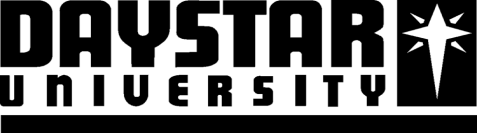 SCHOOL OF ARTS AND HUMANITIESDEPARTMENT OF EDUCATIONECE 411. MATHEMAATICS AND PROBLEM SOLVING IN ECEREGULAR PROGRAME: AUGUST SEMESTER, 2016TIME 2 HOURSINSTRUCTIONS: Answer questions one and any other two.Put off you mobile phones.Any form of cheating will lead to immediate dismissal from the exam room and eventually failing grade.Follow the instructions carefully.Please write legibly.Q1a). Identify five pre-number activities that a teacher can involve pre-school leaners in.                 .                                                                                                                                       (5marks).b). Outlinefive activities for number recognition (5marks)c). Explain five mathematical activity topics that preschool learners are taught(5marks).d). Highlight five roles of a teacher in a mathematics activity lesson(10marks.e). Outline five learning outcomes of teaching mathematics activities to preschool learners(10marks)Q2. Discuss five factors a teacher will take into account when choosing and  ordeveloping materials for the teaching and learning of Maths activities				(15marks).b) Identify five teaching and learning resources a teacher can use when teaching number work(5marks).Q3. Examine five principles that can be applied when teaching Maths activities to preschool children mathematical skills and concepts						   (20marks).Q4.Describe five methods that can be used in the teaching of maths skills and conceptsQ5. Analyze five factors a teacher will take into account when teaching mathematical skills to young children                                                                                                              (20marks).